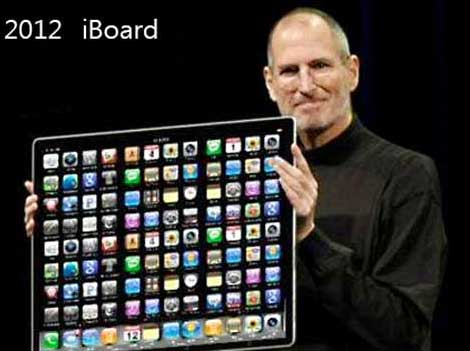 Steven har 10000 appar han laddar ner 100 appar .Hur många appar har han?  Om han har 108 program och han raderar 22 program. Hur många program har han kvar.Steven har 1000gb han slösar 198gb hur många gb har han kvar?